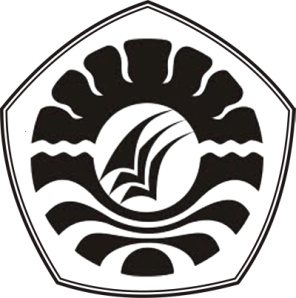 PENGARUH BIMBINGAN SELF MANAGEMENT TERHADAP   KEDISIPLINAN BELAJAR SISWA DI SMA NEGERI 1                    BONTOMATENE KABUPATEN                                                               KEPULAUAN SELAYARS K R I P S IDiajukan Untuk Memenuhi Sebagian Persyaratan Guna Memperoleh Gelar Sarjana Pendidikan (S.Pd) Pada Jurusan Psikologi Pendidikan dan Bimbingan Strata Satu Fakultas Ilmu Pendidikan Universitas Negeri MakassarOleh:HASANUDDIN084 404 094JURUSAN PSIKOLOGI PENDIDIKAN DAN BIMBINGANFAKULTAS ILMU PENDIDIKANUNIVERSITAS NEGERI MAKASAR2014PERNYATAAN KEASLIAN SKRIPSISaya yang bertanda tangan dibawah ini:Nama			: HasanuddinNomor Stambuk	: 084 404 094Jurusan		: Psikologi Pendidikan dan BimbinganFakultas		: Ilmu PendidikanJudul Skripsi		: Pengaruh Bimbingan Self Management Terhadap  					  Kedisiplinan Belajar Siswa Di SMAN 1 Bontomatene 		                          Kabupaten Kepulauan SelayarMenyatakan dengan sebenarnya bahwa skripsi yang saya tulis ini benar merupakan hasil karya sendiri dan bukan merupakan pengambilalihan tulisan atau pikiran orang lain yang saya akui sebagai hasil tulisan atau pikiran sendiri.Apabila di kemudian hari terbukti atau dapat dibuktikan bahwa skripsi ini hasil jiplakan, maka saya bersedia menerima sanksi atas perbuatan tersebut sesuai ketentuan yang berlaku.       Makassar,     Januari  2014						                   Yang Membuat Pernyataan					              HASANUDDINMOTTO“Inakke rie’ gele rie” kale-kale Mingka nu tide lakupanjari rie”Artinya:Saya hadir bukan hanya sekedar hadir tetapi kehadiranku akan melengkapi segala kekurangan dan akan membuatnya lebih bermakna.(Falsafah Selayar)“Kesadaran adalah matahari, kesabaran adalah bumi, keberanian menjadi cakrawala, dan perjuangan adalah pelaksanaan kata kata”.
                                                                                                                      (Iwan Fals)

Karya ini kuperuntukan kepada: Ibunda dan Ayahanda tercinta,semoga Ananda mampu membahagiakan dan membalas setiap tetes demi tetes keringat yang tercurah demi mendidik dan membimbing Ananda. Begitu pula buat saudara-saudaraku yang selalu ada dalam hati, yang senantiasa membantu dan mengarahkan dengan penuh keikhlasan, semoga Allah  membalas budi baik mereka. AmiinABSTRAKHASANUDDIN. 2013. Pengaruh Bimbingan Self Management Terhadap Kedisiplinan Belajar Siswa Di SMAN 1 Bontomatene Kabupaten Kepulauan Selayar. Skripsi. Dibimbing oleh Bapak Prof. Dr. H.M. Arifin Ahmad, MA dan Bapak      Prof. Dr. H. Alimuddin Mahmud, M.Pd. Jurusan Psikologi Pendidikan dan Bimbingan, Fakultas Ilmu Pendidikan Universitas Negeri Makassar.Penelitian ini menelaah  Pengaruh Bimbingan self management Terhadap Kedisiplinan Belajar Siswa Di SMAN 1 Bontomatene Kabupaten Kepulauan Selayar. Masalah pokok dalam penelitian ini adalah (1) Bagaimanakah gambaran Pengaruh bimbingan self management terhadap kedisiplinan belajar siswa di SMAN 1 Bontomatene Kabupaten Kepulauan Selayar. (2) Bagaimanakah tingkat keefektifan bimbingan self management terhadap kedisiplinan belajar di SMAN 1 Bontomatene Kabupaten Kepulauan Selayar. Tujuan penelitian ini adalah (1) Untuk mengetahui gambaran pengaruh bimbingan self management terhadap kedisiplinan belajar siswa di SMAN 1 Bontomatene Kabupaten Kepulauan Selayar. (2) Untuk mengetahui tingkat keefektifan bimbingan self management terhadap kedisiplinan belajar siswa di SMAN 1 Bontomatene Kabupaten Kepulauan Selayar. Penelitian ini merupakan penelitian deskriptif dengan menggunakan pendekatan eksperimen yang bersifat kuantitatif dengan 20 subjek penelitian yang merupakan siswa SMAN 1 Bontomatene Kabupaten Keulauan Selayar. Pengumpulan data dengan menggunakan angket dan pedoman observasi, sedangkan teknik analisis data adalah analisis statistik deskriptif dan uji wilcoxon signed ranks test (Z). Hasil penelitian yang diperoleh yaitu: (1) adanya perbedaan kedisiplinan belajar siswa sebelum dan sesudah diberikan bimbingan self management maka ini menggambarkan bahwa terdapat pengaruh positif atas penggunaan bimbingan self management terhadap kedisiplinan belajar siswa di SMAN 1 Bontomatene Kabupaten Kepulauan Selayar. (2) Kedisiplinan belajar siswa di SMAN 1 Bontomatene Kabupaten Kepulauan Selayar sebelum pemberian bimbingan self management berada pada kategori rendah, dan setelah pemberian bimbingan self management berada pada kategori tinggi. Artinya bimbingan self management sangat efektif digunakan dalam mengatasi masalah kedisiplinan belajar siswa.PRAKATA	Puji syukur kehadirat Allah SWT senantiasa penulis panjatkan, karena berkat rahmat dan hidayah-Nya, sehingga skripsi ini dapat terselesaikan. Skripsi ini berjudul Pengaruh Bimbingan Self Management Terhadap Kedisiplinan Belajar Siswa Di SMAN 1 Bontomatene Kabupaten Kepulauan Selayar. Penulisan skripsi ini dimaksudkan sebagai persyaratan dalam penyelesaian studi pada Jurusan Psikologi Pendidikan dan Bimbingan Fakultas Ilmu Pendidikan Universitas Negeri Makassar.	Selama penulisan skripsi ini, penulisan menghadapi berbagai hambatan dan persoalan, dikarenakan waktu, biaya, tenaga serta kemampuan penulis yang sangat terbatas. Namun berkat bimbingan, motivasi, bantuan dan sumbangan pemikiran dari berbagai pihak, segala hambatan dan tantangan yang dihadapi penulis dapat teratasi. Oleh karena itu, dengan penuh hormat penulis menghaturkan terima kasih kepada Ayahanda Prof. Dr. H.M. Arifin Ahmad, MA selaku pembimbing I dan  Ayahanda Prof. Dr. H. Alimuddin Mahmud, M. Pd selaku pembimbing II yang telah banyak meluangkan waktu dan tenaga dalam memberikan arahan, petunjuk dan motivasi kepada penulis mulai dari penyusunan usulan penelitian hingga selesainya skripsi ini. Selanjutnya ucapan yang sama dihaturkan kepada:Prof. Dr. H. Ismail Tolla, M. Pd. sebagai Dekan Fakultas Ilmu Pendidikan Universitas Negeri Makassar, Drs. M. Ali Latif Amri, M. Pd sebagai Pembantu Dekan  I,  Drs.  Andi  Mappincara,  M. Pd   sebagai  Pembantu   Dekan   II   dan   Drs. Muhammad Faisal, M. Pd sebagai Pembantu Dekan III Fakultas Ilmu Pendidikan terima kasih atas bantuannya dalam administrasi.Drs. Muhammad Anas Malik, M. Si dan Dr. Abdul Saman, M. Si, Kons masing-masing sebagai Ketua Jurusan dan Sekretaris Jurusan Psikologi Pendidikan dan Bimbingan atas segala bantuannya dalam administrasi maupun dalam perkuliahan.Bapak dan Ibu Dosen Fakultas Ilmu Pendidikan, khususnya Jurusan psikologi Pendidikan dan Bimbingan yang telah mendidik dan memberikan bekal ilmu pengetahuan kepada penulis.Bapak Dr. H. Muh. Yasin, MM  atas izin mengadakan penelitian pada sekolah yang dipimpinnya. Teristimewa Kedua Orang tuaku tercinta, ayahanda Pattaungan dan ibunda Patimasang yang  telah merawat dan membesarkan penulis dengan susah payah dan ketulusannya mencurahkan cinta, kasih sayang dan perhatiannya disertai dengan iringan do’a sehingga peneliti dapat menyelesaikan studinya. Semoga ananda dapat membalas  setiap tetes demi tetes keringat yang tercurah demi membimbing ananda menjadi seorang manusia yang berguna. Saudaraku tercinta Ratnaeni dan Muh.Syamsir,S.Pt terima kasih atas semangat, senyuman, dan pengorbanan.Keponakanku tersayang Alif Baagil Syam, Ahmad Arsyal Syam, dan Aira Syam. Tangisanmu menjadi motivasi dalam setiap langkahku untuk bahagiakan kalian semua.	Sahabat-sahabat IMPAS tercinta: Irwanto Gani S. Pd, M. Yakub, Nasrun, Nurdiansyah, Hadrawi, S.Pd, Alamsyah, Andi Baso Amri terima kasih atas segala bantuan, motivasi serta semangatnya sahabat. Terima kasih juga atas kebersamaan-nya, menemaniku saat suka dan duka, dan atas segala canda, tawa, dan kegilaan kalian selama ini yang tak akan penulis lupakan.Sahabat- Sahabat PMII Kom UNM: Kanda Sahabat Awaluddin Parampasi A. Ma, Kanda Sahabat Andi Bursan Abbas, S.Pd, Kanda Sahabat Asbullah S.Pd, Kanda Sahabat Hasrullah Hafied, S.Hi, Kanda Sahabat Supratman S.Pd, M.Pd, Kanda Sahabat Tata Idrus S.Pd, Kanda Sahabat Ahmad Amiruddin, S.Pd, Kanda Sahabat Ilham Dani S.Pd, Kanda Sahabat Zulfiana Sunusi, S.Pd, M.Pd, Ince Hadly Rahcmat, M Yusuf, Chandra Utama, Asmar, Aminah Sunusi, S.Pd, Rahmat Hidayat.Teman- teman seperjuangan PPB 08 kelas B Abi darda, Muthmainnah, S.Pd, Harsadi, Husni Mubarak, Haslam,S.Pd, Sartika,S.Pd, Hardianti,S.Pd, Syahruddin, Ibrahim, Saharuddin, Muh. Samrin, Ilham Iskandar S.Pd . beserta semua satu kelasku yang tidak akan pernah lupakan kalian semua, kalian sudah mengisi hari-hariku selama empat tahun lebih yang senantiasa memberikan bantuan serta memotivasi penulis. Adik- adikku di Kampus Orange: Nur Indah Sartika, Taslim, Rayandi, Wahyu, Hajir, Fiqih, Syukur, Iswandi, Erwin, Irham, Issa, Mawan, Heril, Zul, Yuli, Raden, Sinta, Ninda, Nidah, Icha, Rifat Afriansyah, Wahyu Dan semuanya tanpa terkecuali yang tidak sempat di sebutkan namanya satu per satu.Adik-adik “SMAN 1 Bontomatene Kabupaten Kepulauan Selayar” khususnya kelas yang telah berpartisipasi dalam penelitian yang dilakukan penulis.Semua pihak yang tidak sempat saya sebutkan namanya, namun telah membantu penulis dalam penyelesaian studi. Terima kasih banyakSemoga skripsi ini dapat bermanfaat sebagai bahan masukan dan informasi bagi pembaca, dan semoga kebaikan dan keikhlasan serta bantuan dari semua pihak bernilai ibadah di sisi Allah SWT. Amin           Makassar,    Januari  2014							           PenulisDAFTAR ISIDAFTAR GAMBARDAFTAR TABELDAFTAR LAMPIRANHALAMAN JUDULiPESETUJUAN PEMBIMBINGiiPENGESAHAN KEASLIAN SKRIPSIiiiPERNYATAAN KEASLIAN SKRIPSIivMOTTOvABSTRAKviPRAKATAviiDAFTAR ISIxiDAFTAR GAMBARxivDAFTAR TABELxvDAFTAR LAMPIRANxviBAB I. PENDAHULUAN1Latar Belakang Masalah1Rumusan Masalah5Tujuan Penelitian5Manfaat Penelitian6BAB II. KAJIAN PUSTAKA, KERANGKA PIKIR DAN                           HIPOTESIS PENELITIAN7Kajian Pustaka7Pengertian bimbingan Self Management7Pengertian Bimbingan7Pengertian Self Management8Pengertian Bimbingan Self Management10Tujuan Bimbingan Self Management11Prosedur Pengembangan Bimbingan Self Management12Kedisiplinan Belajar15Pengertian Disiplin15Pengertian belajar16Aspek-Aspek Kedisiplinan Belajar18Faktor-Faktor Yang Mempengaruhi Kedisiplinan Belajar18Unsur-Unsur Disiplin Belajar19Pembentukan Disiplin21Usaha Menumbuhkan Disiplin Belajar22Ciri-Ciri Siswa Yang Disiplin Dalam Belajar24Kerangka Pikir31Hipotesis Penelitian33BAB III. METODE PENELITIAN34Pendekatan Dan Jenis Penelitian34Variabel Dan Desain Penelitian34Defenisi Operasional Variabel35Populasi Dan Sampel36Teknik Pengumpulan Data38Teknik analisis Data41BAB IV. HASIL PENELITIAN DAN PEMBAHASAN44Hasil Penelitian44Pembahasan55BAB V. KESIMPULAN DAN SARAN58Kesimpulan58Saran58DAFTAR PUSTAKA60LAMPIRAN-LAMPIRAN63RIWAYAT HIDUPNomor                   Nama GambarHalaman2.1                   Skema Kerangka Pikir         32NomorNama Tabel   Halaman3.1Penyebaran Siswa Yang Menjadi Populasi Penelitian373.2Penyebaran Siswa Yang Menjadi Sampel Penelitian383.3Pembobotan Angket Penelitian393.4Kriteria Penentuan Hasil Observasi404.1Hasil Pretest Dan Posttest Tingkat Kedisiplinan Belajar Siswa Di SMAN 1 Bontomatene Kab. Kepulauan Selayar534.2Hasil Analisis Hipotesis Berdasarkan Pretest Dan Posttest54NomorNama Lampiran  Halaman1.Jadwal Pelaksanaan Kegiatan 632.Skenario Pelaksanaan Kegiatan663. Bahan perlakuan bimbingan self management714.Kisi-kisi Angket Sebelum Uji Coba935.Angket Penelitian Sebelum Uji Coba946. Kisi-kisi Angket Setelah Uji Coba987.Angket Penelitian Setelah Uji Coba998.Skor Jawaban Angket Uji Coba1039.Hasil Analisis Uji Lapangan10410.Skor Jawaban Angket Pretest10911.Skor Jawaban Angket Posttest11012.Gain Skor Pretest dan Posttest11113.Pedoman Observasi11214.Data Hasil Observasi11415.Data Hasil Analisis persentase Observasi11616.Data Hasil Analisis Statistik11917.Hasil Uji Wilcoxon12218.Dokumentasi Penelitian12419.Persuratan20.Riwayat Hidup